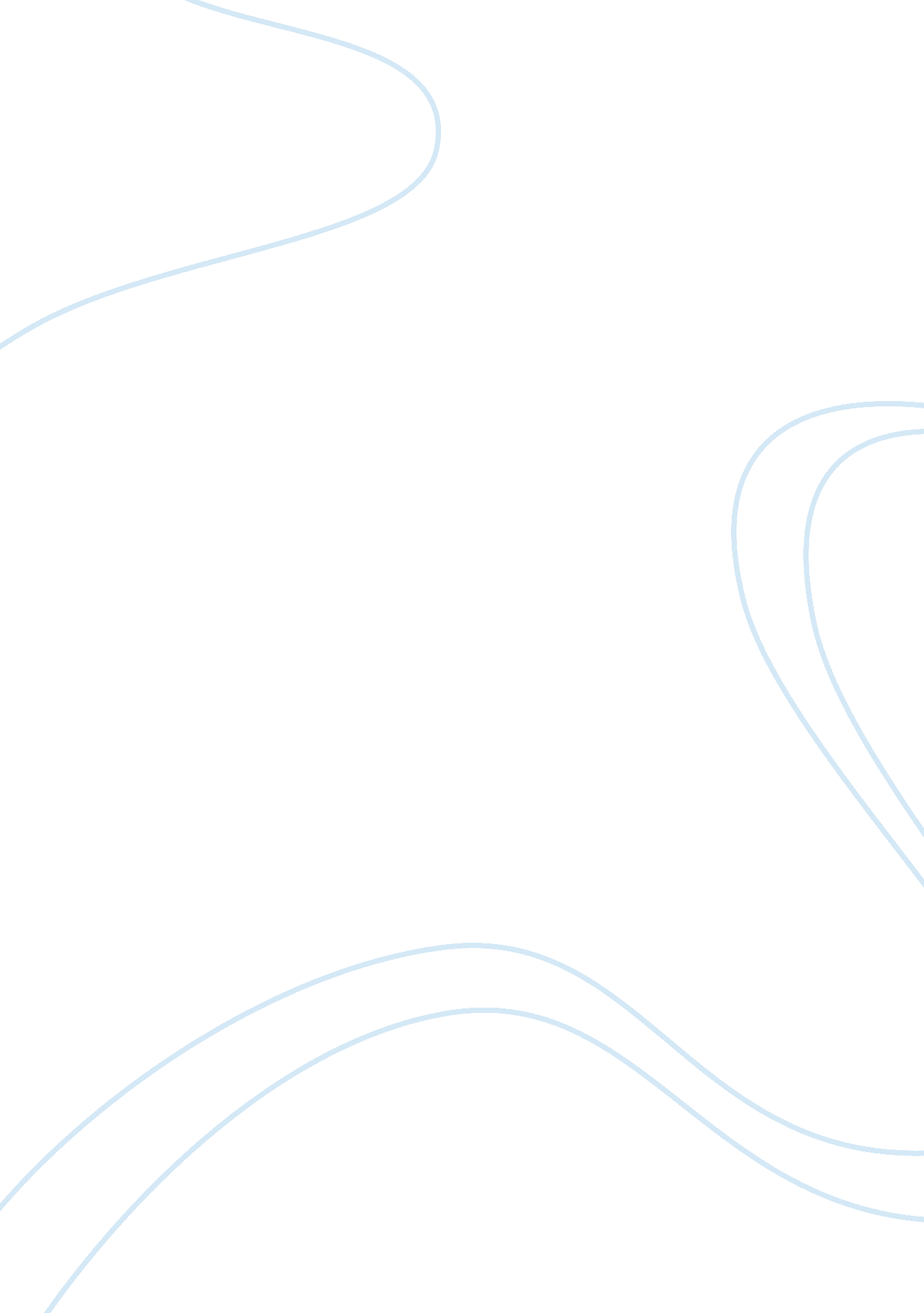 The importance of completing high schoolEducation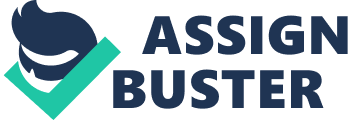 A high school diploma is the basis for which much of society is based. Education is knowledge gain. Education gives us the knowledge of the world around us. It develops in us a perspective of looking at life. It helps us build opinions and have points of view on everything in life. People debate over the subject of whether education is the only thing in life. Education is important as it teaches us the right behavior, the good manners thus making us civilized. It teaches us how to lead our lives. Education is the basis of culture and civilization. It is instrumental in the development of our values and virtues. Education cultivates us into mature individuals, individuals capable of planning for our futures and taking the right decisions. Education arms us with an insight to look at our lives and learn from every experience. The future of a nation is safe in the hands of educated individuals. Education is important for the economic growth of a nation. It fosters principles of equality and socialism. Education forms a support system for talents to excel in life. It is the backbone of society. Education is important because it equips us with all that is needed to make our dreams come true. Education opens doors of brilliant career opportunities. It fetches better prospects in career and growth. Every employer of today requires his prospective employees to be well educated. He requires expertise. So, education becomes an eligibility criterion for employment into any sector of the industry. We are rewarded for exercising the expertise required for the field we venture. We are weighed in the market on the basis of our educational skills and how well we can apply them. In these days and time young people need to see the exact value of their education. Education arms us with an insight to look at our lives and learn from every experience. The future of a nation is safe in the hands of educated individuals. Education is important for the economic growth of a nation. It fosters principles of equality and socialism. Education forms a support system for talents to excel in life. It is the backbone of society. Students need to realize that finishing high school is an asset that everyone with the opportunity should take advantage of. Some young teens do not realize finishing high school opens up thousand more opportunities when one tries to enter the job market a student is more likely required to have a high school diploma and with out that high school diploma, in today’s society, high school diploma holders obtain approximately $400 to $500 more compared to those without a diploma. Not only that, many of the latest and rapidly emerging careers make having a High School Diploma going to earn for less than what a high school graduate earns in the job market. A student needs to have the minimum qualification needed to apply for a decent job. Completing your high school education lays the foundation, and without that foundation it is much harder for one to get a decent paying job, and trying to achieve more in life is almost impossible. Finishing your high school education shows the employer that you can accomplish what you set your mind out to do, it also gives your resume an added advantage. It also shows the employer that you are well on your way of being a responsible citizen that is ready to contribute to society. Finishing high school not only benefits one in the job market it also teaches a student to learn in many different subjects and methods of learning new areas. Finishing high school also give a individual the ability and confidence that they will be able to use later in life, finishing high school an individual can choose to opt for higher education. You can either move to a better paying job or choose to attend a vocational or trade program. You also get a choice you enroll yourself for the US military these days and time. Finishing high school shouldn’t be an option it should be a must so that a student will not look back later in life and have any regrets, because a individual should want to be the best that he or she can so that they can have something to show to their children that even if one don’t go to college or a technical school they can finish high school and get a diploma to say that if they choose to go to college later in life they have that option to do so. For an individual not to complete their high school education could be a very devastating for one family, the family will nine time out of ten end up on the welfare system, where in some case children get picked on by other children, also a lot of time families end up living in the project where children end up seeing all type of things that children really shouldn’t see. In today’s society, high school diploma holders obtain approximately $400 to $500 more compared to those without a diploma. Not only that, many of the latest and rapidly emerging careers make having a High School Diploma mandatory. Finishing is a very important aspect in our lives. Education is the knowledge of putting one’s potentials to a maximum. Completing your high school diploma is accomplishment that we all should strive for. 